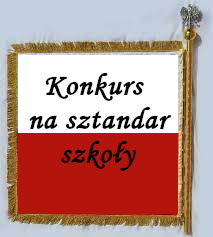 Regulamin konkursu plastycznego na projekt sztandaru Szkoły Podstawowej nr 2 im. księżnej Eleonory Czartoryskiej w Radzyminie§ 1Postanowienia ogólne Organizatorem konkursu plastycznego jest Szkoła Podstawowa  nr 2 im. księżnej Eleonory Czartoryskiej i Rada Rodziców przy Szkole Podstawowej nr 2 w Radzyminie. Konkurs jest organizowany na zasadach określonych niniejszym Regulaminem. § 2Cel i temat Celem konkursu jest stworzenie projektu, który będzie wzorcem lub inspiracją do powstania sztandaru szkolnego. Konkurs ma również na celu rozwijanie kreatywności oraz wrażliwości artystycznej uczestników, rozbudzenie fantazji i wyobraźni twórczej, popularyzację działań plastycznych, poszerzanie wiedzy z zakresu różnych technik plastycznych oraz umożliwienie uczestnikom konkursu zaprezentowania swojego talentu.Tematem konkursu jest nawiązanie w projekcie do patrona szkoły – księżnej Eleonory Czartoryskiej. Projekt powinien uwzględniać następujące elementy: 1) awers – wzorzec urzędowy; prawa strona sztandaru nawiązująca do barw narodowych; wizerunek orła białego z okalającym go napisem ‘’BÓG HONOR OJCZYZNA NAUKA ’’ lub ‘’RZECZPOSPOLITA POLSKA’’ 2) rewers – lewa strona sztandaru ma zawierać pełną nazwę szkoły:Szkoła Podstawowa nr 2 im. księżnej Eleonory Czartoryskiej w Radzyminie (ciekawy projekt literniczy) oraz obraz graficzny związany z nadanym imieniem (symbol, ilustracja, cytat, postać).§ 3 Uczestnicy W konkursie mogą brać udział: - uczniowie klas IV – VIII Przystąpienie do konkursu oraz akceptacja poniższego Regulaminu następuje w momencie podpisania przez uczestnika lub rodzica/opiekuna prawnego reprezentującego niepełnoletniego uczestnika Karty zgłoszeniowej (Zał. Nr 1), którą należy przesłać lub dostarczyć wraz z pracą konkursową do siedziby Organizatora.§ 4Warunki uczestnictwa Technika prac dowolna w jednej z wybranych skal: 1:1, 1:2, lub 1:4 (wymiar sztandaru 100x100 cm). Projekty powinny być również dostarczone w wersji elektronicznej w formacie jpg, zapisana na nośniku cyfrowym. Poprzez podanie danych osobowych uczestnik wyraża zgodę na opublikowanie jego nazwiska w materiałach pokonkursowych i na stronie internetowej Organizatora. Prace nie podlegają zwrotowi, a zgłoszenie prac do konkursu jest równoznaczne z przejściem majątkowych praw autorskich na rzecz Organizatora bez prawa do wynagrodzenia twórcy. Z chwilą nadesłania prace przechodzą na własność Organizatora. Organizator zastrzega sobie prawo do nieodpłatnego ich wykorzystania (druku w dowolnej liczbie publikacji i w dowolnym nakładzie, używania ich w Internecie oraz w innych formach utrwaleń, nadających się do rozpowszechniania). Nadesłanie prac oznacza akceptację warunków konkursu i regulaminu, którego ostateczna interpretacja należy do Komisji Konkursowej. Nie przyjmujemy prac zbiorowych. Praca musi być podpisana. Do pracy należy dołączyć kartę zgłoszeniową będącą załącznikiem Nr 1 do Regulaminu. Brak karty zgłoszeniowej jest równoznaczny z wyłączeniem pracy z Konkursu ze względów formalnych. § 5Termin i warunki dostarczenia prac Prace plastyczne należy dostarczyć wraz z kartą zgłoszenia do 10 maja 2024 r. do nauczyciela historii p. Izabeli Fronczak z dopiskiem „Konkurs na projekt sztandaru szkoły’’.Prace w formie elektronicznej należy zapisać na nośniku elektronicznym np. pendrive i jednocześnie przesłać na Teams do p. Aleksandry StarszakPrace dostarczone po terminie nie będą oceniane.  § 6Zasady przyznawania nagród 1. O wyłonieniu zwycięzców konkursu decyduje powołana w tym celu Komisja Konkursowa, zwana dalej Komisją. Członków komisji powołuje Organizator. 2. Kryteria oceny pracy: - zgodność z tematem pracy, - interpretacja własna tematu, - walory artystyczne, - kompozycja. Komisja zastrzega sobie prawo do wprowadzenia zmian w projektach, lub wykorzystania więcej niż jednego projektu. 3. Nagrody:a) Nagroda główna: wykonanie sztandaru wg zwycięskiego projektu; nagroda rzeczowa ufundowana przez dyrektora szkoły; b) Ponadto zostaną przyznane wyróżnienia najciekawszych prac, których autorzy otrzymają pamiątkowe dyplomy.  Wyróżnione  prace opublikowane zostaną na stronie internetowej Organizatora. d) Prace konkursowe zostaną zaprezentowane na pokonkursowej wystawie w holu szkoły.e) Wyniki konkursu zostaną podane na stronie internetowej organizatora konkursu f) Ogłoszenie wyników nastąpi  3 czerwca 2024 roku.§ 7Postanowienia końcowe 1. Udział w Konkursie oznacza zgodę jego uczestnika na warunki określone w niniejszym Regulaminie. 2. Regulamin konkursu jest dostępny w siedzibie Organizatora oraz na stronie internetowej szkoły.3. Niniejszy Regulamin wchodzi w życie z dniem ogłoszenia na stronie internetowej szkoły, który jest tożsamy z dniem rozpoczęcia konkursu i obowiązuje do czasu jego zakończenia. 4. Załącznik nr 1 - Karta zgłoszenia udziału w konkursie na projekt sztandaru Zapraszamy wszystkich chętnych do udziału w konkursie.                                                                                                             OrganizatorzyDyrektor Szkoły Monika SawickaRada RodzicówNauczyciele: Izabela Fronczak,Aleksandra Starszak